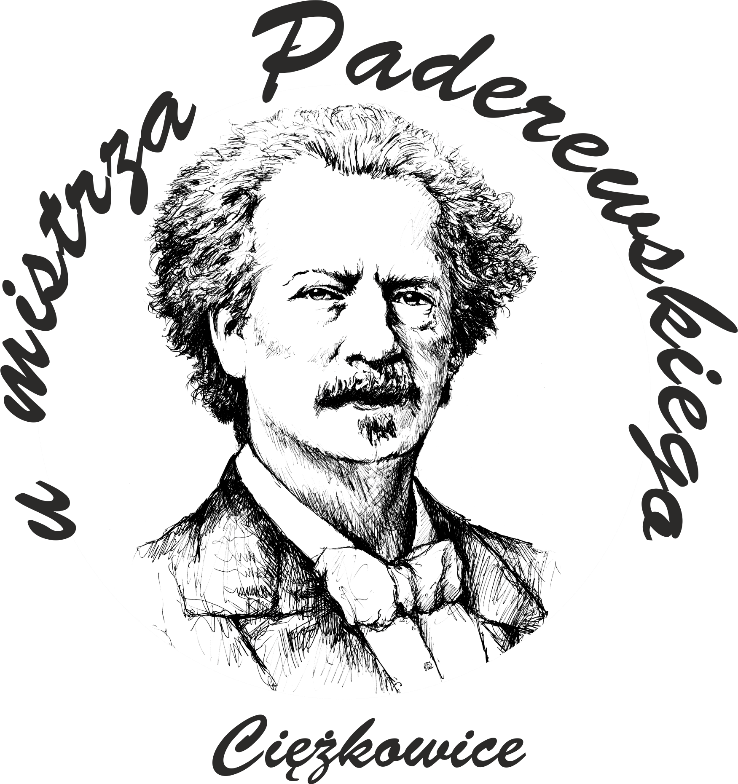 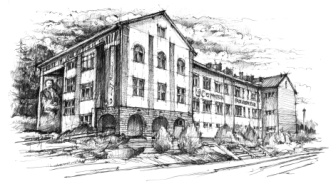 SZKOLNY ZESTAW PODRĘCZNIKÓWNA ROK SZKOLNY 2022/2023KLASA 4, TECHNIKUM HOTELARSTWA (PO GIMNAZJUM)Lp.PrzedmiotAutorzyTytułTytułNumer dopuszczeniaWydawnictwo1Język polskiMałgorzata Chmiel, Robert Pruszczyński, Anna RównyPonad słowami. Klasa 3. Podręcznik do języka polskiego dla liceum ogólnokształcącego i technikum. Zakres podstawowy i rozszerzony.Ponad słowami. Klasa 3. Podręcznik do języka polskiego dla liceum ogólnokształcącego i technikum. Zakres podstawowy i rozszerzony.425/5/2014/2016Nowa Era2Język angielskiMarta Umińska, Bob Hastings, Dominika ChandlerLongman Repetytorium maturalne - poziom podstawowy.Longman Repetytorium maturalne - poziom podstawowy.887/2017Pearson3MatematykaMarcin Kurczab, Elżbieta Kurczab, Elżbieta ŚwidaMatematyka. Klasa 3. Podręcznik do liceów i techników. Zakres podstawowy.Matematyka. Klasa 3. Podręcznik do liceów i techników. Zakres podstawowy.412/3/2012Oficyna Edukacyjna Krzysztof Pazdro4Wychowanie fizyczne----------------------------Brak podręcznika dla ucznia.Brak podręcznika dla ucznia.------------------------------Przedmioty w zakresie rozszerzonym / uzupełniającyPrzedmioty w zakresie rozszerzonym / uzupełniającyPrzedmioty w zakresie rozszerzonym / uzupełniającyPrzedmioty w zakresie rozszerzonym / uzupełniającyPrzedmioty w zakresie rozszerzonym / uzupełniającyPrzedmioty w zakresie rozszerzonym / uzupełniającyPrzedmioty w zakresie rozszerzonym / uzupełniający5GeografiaMarek Więckowski, Roman MalarzOblicza geografii 3. Podręcznik dla liceum ogólnokształcącego i technikum. Zakres rozszerzony.Oblicza geografii 3. Podręcznik dla liceum ogólnokształcącego i technikum. Zakres rozszerzony.501/3/2014Nowa Era6Wiedza o społeczeństwieLucyna Czechowska, Arkadiusz Janicki, Klaudiusz ŚwięcickiW centrum uwagi. Część 2. Wiedza o społeczeństwie. Podręcznik dla liceum ogólnokształcącego i technikum.  Zakres rozszerzony.W centrum uwagi. Część 2. Wiedza o społeczeństwie. Podręcznik dla liceum ogólnokształcącego i technikum.  Zakres rozszerzony.630/2/2014Nowa Era7Historia i społeczeństwoJarosław CentekKarol Kłodziński, Tomasz KrzemińskiPoznać przeszłość. Wojna i wojskowość. Podręcznik do historii i społeczeństwa dla liceum i technikum.Poznać przeszłość. Europa i świat. Podręcznik do historii i społeczeństwa dla liceum i technikum.Poznać przeszłość. Wojna i wojskowość. Podręcznik do historii i społeczeństwa dla liceum i technikum.Poznać przeszłość. Europa i świat. Podręcznik do historii i społeczeństwa dla liceum i technikum.659/3/2014659/4/2015Nowa EraNowa EraKształcenie teoretyczneKształcenie teoretyczneKształcenie teoretyczneKształcenie teoretyczneKształcenie teoretyczneKształcenie teoretyczneKształcenie teoretyczne8Organizacja pracy w hotelarstwieBarbara Cymanska- Garbowska, Danut Witrukus, Grzegorz WolakBarbara Cymanska- Garbowska, Danut Witrukus, Grzegorz WolakOrganizacja pracy w hotelarstwie. 
Tom III.Rok dopuszczenia 2015WSiP9Język obcy zawodowyJoanna Dolińska-Romanowicz, Dorota NowakowskaJoanna Dolińska-Romanowicz, Dorota NowakowskaHow can I help you?66/2013WSiP10Obsługa konsumentaJoanna Duda Sebastian KrzywdaBożena Granecka- WrzosekJoanna Duda Sebastian KrzywdaBożena Granecka- WrzosekObsługa konsumenta.Usługi żywieniowe w hotelarstwie.2014Rok dopuszczenia 2013WSiP /REAWSiP11Ekonomia i prawo w hotelarstwieRenata Tylińska, Maria WajgnerRenata Tylińska, Maria WajgnerPodstawy działalności przedsiębiorstwa hotelarskiego. Tom V.Rok dopuszczenia 2015WSiPKształcenie praktyczneKształcenie praktyczneKształcenie praktyczneKształcenie praktyczneKształcenie praktyczneKształcenie praktyczneKształcenie praktyczne12Pracownia przygotowania i ekspedycji śniadańJoanna Duda, Sebastian KrzywdaJoanna Duda, Sebastian KrzywdaUsługi żywieniowe w hotelarstwie.Rok dopuszczenia 2013WSiPInneInneInneInneInneInneInne13Religia / Etykaks. Robert Strus, ks. Wiesław Galantks. Robert Strus, ks. Wiesław GalantŚwiadczę o Jezusie w rodzinie.AZ-43-01/10-LU-3/14Gaudium